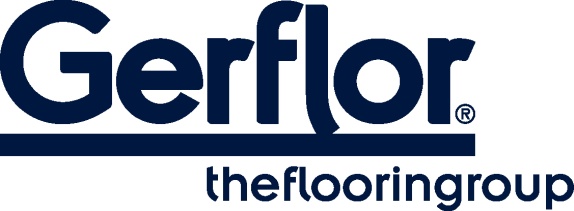 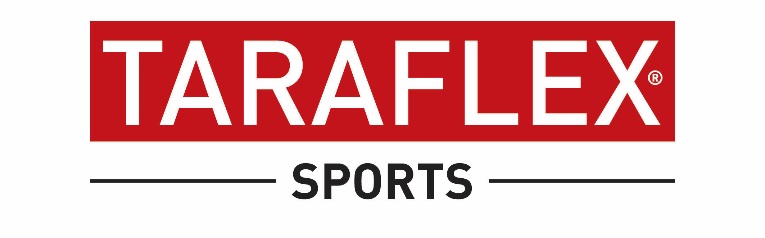 This is an editable document for preparing project specifications for the highlighted        Taraflex Sports Flooring in Construction Specification Institute (C.S.I.) format:Contact www.gerflorusa.com or your local Taraflex representative for                                                  other Taraflex specifications including:Full-Spread installation with Standard adhesiveLoose-Lay installation with Isolsport vented slip-sheetHow to use this Guide Specification:This is an “edit-out” document with specification language for several project options.              Select appropriate text based on the project requirements and delete (edit-out) all other text.Specifier notes are shown in blue like this: Editor NotesLocations where language for Project-specific requirements is to be inserted or selected are indicated like this: [insert] or [select text]. Finally, remove Editor Notes and any unused optional text in the final version of the specification document. This document contains trademarks owned by Gerflor including Taraflex, Dry-Tex, Isolsport,     D-Max, Gerpur, GerPatch, Gerfix TPS+, Gerfix Spray, Protecsol, Sanosol and Eco-Fit. Gerflor USA, 595 Supreme Dr., Bensenville, IL 60106 USA. Phone: (877) 437-3567.                E-mail: info@gerflorusa.com. Website: www.gerflorusa.com SECTION 096566 - RESILIENT ATHLETIC FLOORINGGENERALSUMMARYSection Includes: Sheet vinyl resilient athletic flooring. ACTION SUBMITTALS Product Data: For each type of product indicated.Manufacturer Certifications:Provide certification that accurately identifies the Original Equipment Manufacturer (OEM) of flooring furnished for this project including manufacturer’s name, address and factory location. Suppliers of Private-Label flooring for this project must identify themselves as such and fully disclose the OEM information listed above. All “manufacturer” requirements in these specifications must be complied with by the OEM, including warranties, certifications, qualifications, product data, test results, environmental requirements, performance data, etc. Provide ISO 9001 certification for the OEM of the specified products.Provide ISO 14001 certification for the OEM of the specified products.Laboratory Test Results:Provide certification of testing per ASTM F2772-11 indicating the product being furnished complies with the all requirements of ASTM Indoor Sport Floor Classification, including CLASS 3 shock absorption. Third-party testing certification required; sales literature is not sufficient. Shop Drawings: Showing installation details and locations of borders, patterns, game lines, locations of floor inserts and seams.Samples:Manufacturer's color chart for selection of available floors with a minimum of 10 standard colors available, including 3 wood visuals. Color samples:Wood visual samples Minimum 24 inches by 36 inches to show that the appearance of wood plank pattern complies with these specificationsSolid color samples: Minimum 6 inches by 8 inches.INFORMATIONAL SUBMITTALSQualification Data:For a qualified resilient athletic flooring Manufacturer.For a qualified resilient athletic flooring Installer.CLOSEOUT SUBMITTALSSubmit three copies of the following:Manufacturer maintenance instructions.Manufacturer warranty for material defects, high moisture tolerance and not promoting mold growth on, within and directly under the installed flooring. Installer installation warranty.QUALITY ASSURANCEManufacturer Qualifications:ISO 9001 Certified.ISO 14001 Certified.At least ten years active experience in the manufacture and marketing of indoor resilient athletic flooring.A provider of authorized installer training.Installer Qualifications:At least five years of experience in the installation of resilient athletic flooring.Experience on at least five projects of similar size, type and complexity as this project.Employer of workers for this Project who are competent in techniques required by manufacturer for resilient athletic flooring installation indicated.Fire Test Characteristics: As determined by testing identical products according to ASTM E 648, Class 1, by a qualified testing agency acceptable to authorities having jurisdiction.Athletic Performance Properties: Comply with ASTM F 2772-11 Performance Level CLASS 3 for force reduction, ball bounce, vertical deformation and surface friction.  DELIVERY, STORAGE, AND HANDLINGStore flooring and installation materials in protected dry spaces, with ambient temperatures maintained within range recommended by manufacturer, but not less than 55 deg F (13 deg C) nor more than 85 deg F (29 deg C).Store the indoor resilient athletic surfacing rolls in an upright position on a smooth flat surface immediately upon delivery to Project.FIELD CONDITIONSProduct Installation:Maintain temperatures during installation within range recommended by manufacturer, but not less than 65 deg F (18 deg C) in spaces to receive flooring 48 hours prior to installation, during installation, and 48 hours after installation.After installation, maintain temperatures within range recommended by manufacturer, but not less than 55 deg F (13 deg C) or more than 85 deg F (29 deg C).Prohibit traffic during flooring installation and for at least 48 hours after flooring installation.Install flooring only after other finishing work, including painting and overhead work, has been completed.WARRANTYSpecial Limited Warranty: Manufacturer's standard form in which manufacturer agrees to repair or replace sports flooring that fails within specified warranty period.Material warranty must be direct from the product manufacturer.Material warranties from private label distributors are not valid.Failures include, but are not limited to, the following:Material and manufacturing defects.Failure due to high moisture vapor emissions from the concrete slab up to 100% relative humidity (RH) when tested according to ASTM F2170 or 25 pounds moisture vapor emission rate when tested according to ASTM F1869.System is warranted not to promote mold growth on, within and directly under the installed flooring. Warranty Period: 15 years from date of Substantial Completion.Special Limited Warranty: Installer's standard form in which installer agrees to repair or replace sports flooring that fails due to poor workmanship or faulty installation within the specified warranty period.Warranty Period: 2 years from date of Substantial Completion.ENVIRONMENT AND INDOOR AIR QUALITYLEED™ Documentation:MR Credits: For products having recycled content, indicate percentage by weight of post-consumer and pre-consumer recycled content.IEQ Credits: For adhesives and flooring, including a statement of VOC content.Indoor Air Quality Certification:Flooring products must be FloorScore® Certified.FloorScore® certification proves compliance with the volatile organic compound emissions criteria of the California Section 01350 standard.FloorScore® certification proves compliance with the testing and product requirements of the California Department of Health Services “Standard Practice for the Testing of Volatile Organic Emissions from Various Sources Using Small-Scale Environmental Chambers.”FloorScore® documentation must include certificate number for specified product.Manufacturer’s certification that the flooring material and installation method is designed to improve indoor air quality and reduce asthma and allergy risks associated with bacterial and mold growth due to the following:Flooring Material: Factory applied permanent Bacteriostatic and Fungicidal Treatment throughout the flooring material.Installation Method: System is warranted not to promote mold growth on, within and directly under the installed flooring. Manufacturer Certification of Environmental Procedures:Original Equipment Manufacturers (OEM)  ISO 14001 Certification COORDINATIONCoordinate layout and installation of flooring with other gymnasium equipment.PRODUCTSSHEET VINYL ATHLETIC FLOORINGBasis-of-Design Manufacture: Subject to compliance with requirements, provide Gerflor Taraflex Sport M Plus DRY-TEX Sports Flooring installed with Gerflor’s high-moisture tolerant full-spread adhesive.Editor Note: Select one of the following 3 paragraphs to address consideration of other manufactures: If no substitutions will be accepted:Substitution Limitations:No substitutions. If products from other manufacturers will be considered, insert the manufacture’s name and the product name and/or model number:Other Manufactures: Subject to compliance with all the requirements of this specification including full-spread adhesive coverage provide products by one of the following:[Insert flooring manufacturer name] : [Insert flooring product name/model].[Insert moisture mitigation mfg. name] : [Insert moisture mitigation product name/model].If other manufacturers are allowed to submit requests for approval prior to bid:Substitution Limitations:All other manufacturers: Submit formal substitution request prior to bid in accordance with Section 012500 - "Substitution Procedures”.Approval by Architect of other manufacturers does not relieve Contractor of responsibility to provide products which comply with all requirements of this specification including full-spread adhesive coverage.Product Description: Dual-durometer foam-backed sheet vinyl flooring designed for fully adhered athletic flooring applications.Overall Thickness: Not less than 0.3 inch (7.5 mm).Wear-Layer Thickness: Not less than 0.08 inch (2.1 mm)Backing: Very high density, two layer, dual-durometer, closed cell foam Two (2) layers of fiberglass reinforcement for dimensional stability and indentation resistance. One layer of woven grid fiberglass and an additional layer of non-woven fiberglass. Seaming Method: Heat welded.Adhesive Method:Full-spread adhesive coverage to completely adhere flooring to substrate.Complete adhesive coverage to eliminate the possibility of gaps or space between the slab and flooring material where moisture could accumulate and create an environment conducive to mold growth.Flooring to be fully adhered to the concrete slab in all locations eliminating the possibility of waves or wrinkles forming caused by the floor shifting, moving or by rolling loads displacing it.Traffic-Surface Texture: Wood visual shall have wood grain embossed texture for a genuine wood appearance and Solid colors to have “pebbled” embossed texture for an attractive appearance.Bacteriostatic and Fungicidal Treatment: Manufacturer’s factory-applied permanent treatment throughout the flooring material which can improve indoor air quality and reduce asthma and allergy risks associated with bacterial and mold growth.Basis-of-Design Product: Gerflor SanosolApplied Finish: Manufacturer's, factory-applied, permanent and UV-cured. No-Wax finish: Published product literature identifying factory applied finish as, “No-Wax-Just clean and rinse”Basis-of-Design Product: Gerflor Protecsol.Field-Applied Finishes: None required and not allowed.Roll Size: Roll Width: Rolls to be a minimum width of 59 inches (1.5 m) wide.Roll Length: Wood visual rolls to be a minimum length of 86 feet, 6 inches (26.4 m) to minimize the number of end-seams.Solid color rolls to be a minimum length of 67 feet, 3 inches (20.5 m) to minimize the amount of waste if accent colors are selected for boarders, keys or center circle. Roll length of wood visual flooring shall be sufficient to cover the full length of a high school main basketball court (84’-0”) without splicing or end-of-roll (butt) seams within main court boundary.Color and Pattern: As selected by Owner from manufacturer's standard colors and patterns.Wood pattern shall accurately simulate the true visual appearance of natural athletic wood strip flooring. Pattern shall replicate random-length stock by simulating non-uniform board lengths ranging from 18 inches to 48 inches with a maximum board width of 2-1/2 inches. Wood pattern shall not include a dark line simulating edges or ends of individual boards. Surface texture shall simulate realistic wood grain and not be raised or "pebbled" embossing.Performance Criteria:ASTM F 2772-11 Indoor Sport Floor Standard:Provide certification of compliance for the four ASTM F2772 Indoor Sport Floor Standard performance categories:Shock Absorption/Force Reduction:Class C3 (34% to 46%). PassBall Bounce:Minimum 90%: PassSurface effect/Coefficient of Friction:Between 80-110: PassVertical deformation:Maximum 3.5mm: PassResistance to Rolling Load: EN 1569; Pass.Chemical Resistance: ASTM D 543; OK.Impact Resistance: EN 1517; Pass.Abrasion Resistance: EN ISO 5470; Pass.Sound Insulation: EN ISO 717; 18 dB.Gloss/Brightness: EN ISO 2813; Pass.Organic Emission: ASTM D 5116; PassFire Performance: ASTM E 648; Greater than 0.45 W/cm2, Class 1.Surface Maintenance Requirements: No-wax surface requiring only cleaning and rinsing.Slab Moisture Design Tolerance: Maximum relative humidity of 100% relative humidity (RH) when tested according to ASTM F 2170.Maximum moisture vapor emission rate of 25 pounds of water per 1000 sq. ft. in 24 hours when tested according to ASTM F1869.ACCESSORIES Trowelable patching compound for standard slab surface preparation: Latex-modified, hydraulic-cement-based formulation provided by flooring manufacturer.Basis-of-Design Product: GerPatch, Gerflor’s patching compound. Slab moisture tolerance: Same slab moisture tolerance as the adhesive.Adhesives: Water-resistant type recommended by athletic flooring manufacturer for substrate and conditions indicated.Basis-of-Design Product: Gerflor Gerpur adhesive for Dry-Tex.Moisture Resistance Limit: 100% relative humidity (RH) when tested according to ASTM F 2170 or 25 pounds moisture vapor emission rate when tested according to ASTM F 1869.Coverage Type: Full-spread application for 100% coverage.Heat Welding Rod: As supplied by indoor resilient athletic flooring manufacturer. Color shall blend with resilient athletic flooring color.Game-Line and Marker Paint: Complete system including primer, compatible with flooring and recommended by flooring and paint manufacturers.EXECUTIONEXAMINATIONVerify the Following:The area in which the indoor resilient athletic flooring will be installed is dry, weather-tight and in compliance with specified requirements.Permanent heat, lighting and ventilation systems are installed and operable.Other work, including overhead work, that could cause damage, dirt, dust or otherwise interrupt installation has been completed or suspended.No foreign materials or objects are present on the substrate and that it is clean and ready for preparation and installation.The concrete slab surface deviation is no greater than 3/16 inch within 10 feet (3.2 mm within 3 m) when measured according to ASTM E 1155.The concrete slab complies with ACI 302.2R for concrete design including use of a low-permeance vapor barrier directly beneath the concrete subfloor with sealed penetrations.PREPARATIONPrepare substrates according to manufacturer's written recommendations to ensure proper adhesion of resilient athletic flooring system.Concrete Substrates: Prepare according to ASTM F 710.  Verify that substrates are dry and free of sealers, curing compounds and other additives. Remove coatings and other substances that are incompatible with adhesives using mechanical methods recommended by manufacturer.Use Gerflor’s GerPatch trowelable concrete based patching compound with the same moisture vapor tolerance as the adhesive to fill depressions, holes, cracks, grooves or other irregularities in substrate.Place flooring and installation materials into spaces where they will be installed at least 48 hours before installation. Install flooring materials only after they have reached the same temperature as space where they are to be installed.Sand the surface of the concrete slab. Sweep and then vacuum substrates immediately before installation. After cleaning, examine substrate for moisture, alkaline salts, grit, dust or other contamination. Proceed with installation only after unsatisfactory conditions have been corrected.SHEET ATHLETIC FLOORING INSTALLATIONGeneral:Comply with resilient athletic flooring manufacturer's installation instructions.Take necessary precautions to minimize noise, odors, dust and inconvenience during installation.Fit flooring neatly and tightly to vertical surfaces, equipment anchors, floor outlets, and other interruptions of floor surface.Extend flooring into toe spaces, door reveals, closets, and similar openings unless otherwise indicated.Lay out flooring as follows:Minimize number of seams and place them inconspicuous areas.Locate seams as shown on approved Shop DrawingsAdhered Flooring: Attach products to substrates using Gerflor’s full-spread adhesive applied to substrate to comply with adhesive and flooring manufacturer instructions.Vinyl Sheet Flooring Seams: Finish seams to produce surfaces flush with adjoining flooring surfaces. Comply with ASTM F 1516. Rout joints and use heat welding rod to permanently and seamlessly fuse sections together.GAME LINES AND LOGOSLay out game lines and logos to comply with rules and diagrams published by National Federation of State High School Association for the sports activities indicated.Mask flooring at game lines and logos, and apply paint of color indicated to produce clean, sharp and distinct edges.CLEANING AND PROTECTIONPerform the following operations after completing resilient athletic flooring installation:Remove marks and blemishes from flooring surfaces.Sweep and then vacuum flooring.Damp-mop flooring to remove soiling.Protect flooring from abrasions, indentations, and other damage from subsequent operations and placement of equipment, during remainder of construction period.END OF SECTIONProduct NameInstallation method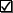 Taraflex Sport M Plus     Dry-Tex SystemFull-Spread Installation                                        with Gerpur adhesive for high-moisture